中華民國聲暉聯合會聽障生升學高中職暨輔具衛教宣導座談會簡章（台南聲暉）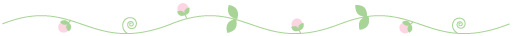 壹、目的：一、隨著免試入學方案的實施，聽障生升學管道選擇日趨多元，特規劃座談交流，協助聽障生及其家長及早做好升學規劃準備；聽障相關服務人員了解多元入學方案亦可協助更多聽障家長深入瞭解、分析，進而提供整體而持續性的專業支持服務，協助其選擇最適合的升學管道。二、科技輔具發展日新月異，品牌及型號琳琅滿目，特規劃宣導活動，協助家長、聽障生與聽障相關服務人員了解各式助聽輔具配戴及保養、維護知能，提昇聽障學生聽取與學習效益，發揮助聽輔具功效、延長輔具使用年限。貳、指導單位：教育部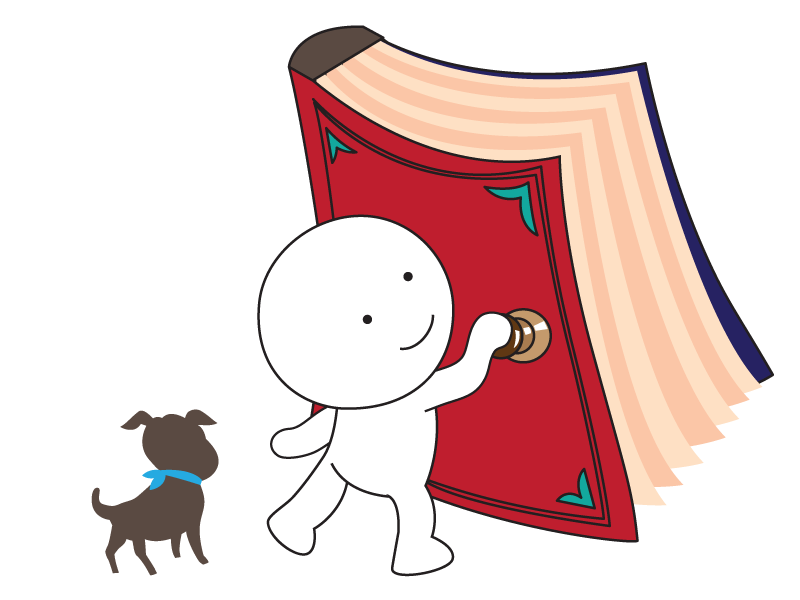 主辦單位：中華民國聲暉聯合會合辦單位：台南市聲暉協進會參、辦理對象：一、就讀國中、國小高年級階段聽障學生及其家長二、對提昇助聽輔具效益有需求之聽障者及其家長三、聲暉會員團體或對此議題有興趣之專業服務人員、教師等肆、辦理時間/地點： 103年3月29日（六）上午09：30-下午16：30                    本會（台南市北區東豐路491號6樓之1）伍、報名截止日延至陸、報名方式：請填妥報名表單後，可傳真至06-2002524、E-mail：voiced@voiced.org.tw或親臨本會報名柒、流程：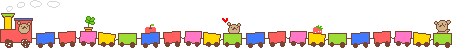 報   名   表時間內容講師9：30-10：00報到報到10：00-11：00103學年度身心障礙學生12年國民教育升學管道介紹江以文 社工組長中華民國聲暉聯合會11：00-12：00聽障學生轉銜支持服務與政策概述江俊明 秘書長中華民國聲暉聯合會12：00-13：30午餐午餐13：30-15：00助聽輔具配戴與維護知能專業聽力師15：00-16：30聽障學生學習特質與適性輔導許舒婷   老師國立南大附中資源班16：30-綜合座談綜合座談家長姓名聯絡電話/手機聯絡電話/手機聽障生姓名聯絡電話/手機聯絡電話/手機通 訊 地 址E-Mail用    餐葷  □素需    求□手語翻譯  □同步打字  □不需要□手語翻譯  □同步打字  □不需要□手語翻譯  □同步打字  □不需要□手語翻譯  □同步打字  □不需要